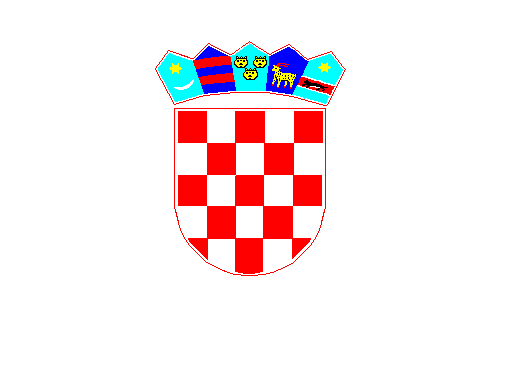          REPUBLIKA HRVATSKABRODSKO - POSAVSKA ŽUPANIJA             OPĆINA GARČINKlasa: 021-01/18-01/9Ur.broj: 2178/06-18-01-01Garčin, 30. svibanj 2018.god. -  ČLANOVIMA OPĆINSKOG VIJEĆA  	  PREDMET: 9. sjednica Općinskog vijeća  - p o z i v –Sazivam 9. Sjednicu  Općinskog vijeća Općine Garčin  koja će se održati 08. lipnja 2018.god. (petak) u 19,30_satiSjednica će se održati u prostorijama Općine Garčin, a predložen je slijedeći DNEVNI REDUsvajanje zapisnika sa 8. sjednice Općinskog vijeća1. Vijećnička pitanja 2. Prijedlog i donošenje Poslovnika vijeća Općine Garčin3. Prijedlog i donošenje Odluke o provođenju zajedničkog postupka davanja koncesije za     obavljanje javne usluge prikupljanja, odvoza i zbrinjavanja miješanog i bio razgradivog     komunalnog otpada4. Imenovanje člana Povjerenstva za odabir najpovoljnije ponude po provedbi natječaja za     koncesiju iz prethodne točke5. Imenovanje Povjerenstva za provođenje natječaja za zakup poljoprivrednog zemljišta6. Imenovanje Povjerenstva za uvođenje u posjed nakon provedbe natječaja za zakup     poljoprivrednog zemljišta7. Prijedlog i donošenje Odluke o ukidanju vijeća mjesnih odbora na području Općine Garčin8. Zamolba za imenovanje mrtvozornika i zamolba za isplatu putnih troškova za mrtvozorstvo Molimo da se sjednici odazovete u zakazano vrijeme, a svoj eventualni izostanak najavite na tel. 422-442          PREDSJEDNIK OPĆINSKOG VIJEĆA								          Mato Jerković   